Public Works Department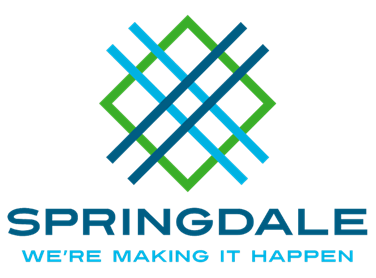 Streets and Public Facilities269 East Randall Wobbe LaneSpringdale, Arkansas 72764479.750.8135===================================================================Traffic Committee AgendaMarch 4, 2020 @ 1:30 PMCity Administration Building Multi-Purpose Room201 Spring StreetSpringdale, Arkansas 72764Review of December's minutes.Request for additional signage and crosswalks near Helen Tyson Middle School. Item to be presented by the Helen Tyson Middle School EAST Program students. Tabled until AprilRequest for a speed limit sign and traffic calming devices on Crestwood Street and Pin Oak Drive. Request to paint the medians yellow at the intersection of Gene George Blvd. and Watkins. Request for a "No truck" drive through street sign on intersection of White Rd. and Elms Springs Rd.